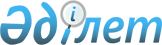 Об утверждении лимитов изъятия рыбных ресурсов и других водных животных с 1 июля 2023 года по 1 июля 2024 годаПриказ и.о. Министра экологии и природных ресурсов Республики Казахстан от 13 июня 2023 года № 190. Зарегистрирован в Министерстве юстиции Республики Казахстан 15 июня 2023 года № 32803       В соответствии с подпунктом 55) пункта 1 статьи 9 Закона Республики Казахстан "Об охране, воспроизводстве и использовании животного мира", ПРИКАЗЫВАЮ:       1. Утвердить лимиты изъятия рыбных ресурсов и других водных животных с 1 июля 2023 года по 1 июля 2024 года, согласно приложению к настоящему приказу.      2. Комитету рыбного хозяйства мира Министерства экологии и природных ресурсов Республики Казахстан в установленном законодательством порядке обеспечить:      1) государственную регистрацию настоящего приказа в Министерстве юстиции Республики Казахстан;      2) размещение настоящего приказа на интернет-ресурсе Министерства экологии и природных ресурсов Республики Казахстан после его официального опубликования;      3) в течение десяти рабочих дней после государственной регистрации настоящего приказа представление в Департамент юридической службы Министерства экологии и природных ресурсов Республики Казахстан сведений об исполнении мероприятий, предусмотренных подпунктами 1) и 2) настоящего пункта.      3. Контроль за исполнением настоящего приказа возложить на курирующего вице-министра экологии и природных ресурсов Республики Казахстан.      4. Настоящий приказ вводится в действие по истечении десяти календарных дней после дня его первого официального опубликования. Лимиты изъятия рыбных ресурсов и других водных животных с 1 июля 2023 года по 1 июля 2024 года Глава 1. Рыбохозяйственные водоемы международного и республиканского значения Параграф 1. Жайык-Каспийский бассейн      (в тоннах) Параграф 2. Озеро Балкаш и дельта реки Иле Параграф 3. Алакольская система озер Параграф 4. Водохранилище Капшагай на реке Иле Параграф 5. Водохранилище Буктырма на реке Ертис Параграф 6. Озеро Жайсан Параграф 7. Шульбинское водохранилище на реке Ертис Параграф 8. Усть-Каменогорское водохранилище на реке Ертис Параграф 9. Река Ертис Параграф 10. Аральское (Малое) море Параграф 11. Река Сырдария Параграф 12. Аральское (Большое) море Параграф 13. водохранилище Шардара на реке Сырдария Параграф 14. Река Есиль Параграф 15. Река Силеты Параграф 16. Река Тобол Параграф 17. Река Нура Параграф 18. Канал имени Каныша Сатпаева Глава 2. Рыбохозяйственные водоемы местного значения Параграф 1. Акмолинская область Параграф 2. Актюбинская область Параграф 3. Алматинская область Параграф 4. Западно-Казахстанская область Параграф 5. Восточно-Казахстанская область Параграф 6. Жамбылская область Параграф 7. Карагандинская область Параграф 8. Костанайская область Параграф 9. Кызылординская область Параграф 10. Павлодарская область Параграф 11. Северо-Казахстанская область Параграф 12. область Ұлытау Параграф 13. Туркестанская область       Примечания:        * с учетом научно-исследовательских работ;       ** рыбохозяйственные водоемы местного значения с лимитом вылова рыбы, не превышающим 3 тонны;      *** квота вылова осетровых видов рыб для научно-исследовательского лова;      **** квота вылова осетровых видов рыб для воспроизводственных целей;      *****квота вылова для научно-исследовательского лова;      ******квота вылова для воспроизводственных целей и научно-исследовательского лова;      *******квота для воспроизводственных целей.      ******** для мелиоратвного лова.© 2012. РГП на ПХВ «Институт законодательства и правовой информации Республики Казахстан» Министерства юстиции Республики Казахстан      И.о министра Экологии иприродных ресурсовРеспублики Казахстан Г. АзидуллинПриложение к приказу
И.о министра Экологии
и природных ресурсов
Республики Казахстан
от 13 июня 2023 года № 190Утверждены приказом
Министра экологии,
природных ресурсов
Республики Казахстан
от 2023 года №№Виды рыб и других водных животныхНаименование водоемовНаименование водоемовНаименование водоемовНаименование водоемовНаименование водоемовНаименование водоемов№Виды рыб и других водных животныхРека Жайык с предустьевым пространством, включая буферную зону особо охраняемой природной территории "Ак-Жайык"Река Жайык с предустьевым пространством, включая буферную зону особо охраняемой природной территории "Ак-Жайык"Река Кигаш с предустьевым пространствомКаспийское мореКаспийское мореВсего№Виды рыб и других водных животныхв пределах Атырауской областив пределах Западно-Казахстанской областиРека Кигаш с предустьевым пространствомв пределах Атырауской областив пределах Мангистауской областиВсего 1 2 3 4 5 6 7 81Осетровые, в том числе:2,012,012Белуга0,5***2,013Русский осетр0,3***2,014Севрюга1,0***2,015Шип0,2***2,016Стерлядь0,01***2,017Осетровые, в том числе:4,634,638Белуга1,8****4,639Севрюга2,09****4,6310Русский осетр0,6****4,6311Шип0,06****4,6312Стерлядь0,08****4,6313Крупный частик, в том числе:760,480,173979,2193611,0570,05920,87214Судак228,3060,026*****40,625700,0161,01129,95715Сазан190,60,058*****125,4151390,0209,01915,07316Жерех340,4540,033*****12,058640,0992,54517Сом0,4*****0,044*****440,422526,0966,86618Щука0,4*****360,699345,0706,09919Кутум10,0200,021020Берш0,12*****0,012*****0,13220Толстолобик0,2*****0,221Мелкий частик, туводные и култучные:3450,7820,2512878,1922692,0480,09501,22522Вобла734,012605,6231000,0220,02559,63523Лещ2370,0610,056*****1339,767913,0260,04882,88424Карась296,834720,417223,01240,25125Окунь39,67269,0108,67226Линь18,90818,90827Красноперка80,59471,0151,59428Густера0,099*****73,211117,0190,3129Синец0,044*****0,04430Чехонь49,4750,052*****192,0241,52731Рыбец0,4*****0,432Белоглазка107,0107,033Кильки, в том числе:255,08145,08400,034Обыкновенная255,04845,05100,035Анчоусовидная3300,03300,036Сельди, в том числе:142,0430,0572,037Каспийский пузанок32,090,0122,038Большеглазый пузанок80,0220,0300,039Круглоголовый пузанок30,0120,0150,040Кефаль3,0*****580,01520,02103,041Раки3,4667,010,46642Итого*4220,9020,4243860,8777280,011152,026514,203№Виды рыбВсего, тоннВсего, тоннВсего, тонн№Виды рыбОзеро БалкашРека ИлеВодоемы дельты реки Иле 1 2 3 4 51Лещ6036,01,364,722Судак651,02,358,563Жерех252,04,47,364Вобла352,05,9715,725Сом404,02,8816,736Берш110,01,1415,817Сазан401,09,1722,048Карась210,01,1314,319Белый амур-2,93,1510Змееголов174,02,6730,0811Итого*8590,033,97138,48№Виды рыбВсего, тоннВсего, тоннВсего, тонн№Виды рыбОзеро АлакольОзеро КошкаркольОзеро Сасыкколь 1 2 3 4 51Лещ107,524,3114,12Окунь315,824,759,63Карась88,330,3170,84Судак81,326,390,15Плотва-18,026,96Сазан103,124,6103,147Итого*696,0148,2564,64№Виды рыбВсего, тонн 1 2 31Лещ812,52Судак98,73Сазан56,74Жерех62,85Сом53,96Толстолобик46,87Белый амур24,08Вобла102,09Карась26,910Змееголов47,511Итого*1331,8№Виды рыбВсего, тонн 1 2 31Лещ1307,02Плотва317,03Окунь301,04Судак295,05Щука176,06Рипус398,07Пелядь59,08Карась9,09Рак78,87810Сазан (карп)0,1*****11 Язь 0,1*****12 Линь 0,1*****13Итого*2941,178№Виды рыбВсего, тонн 1 2 31Лещ4552,02Плотва195,03Окунь380,04Судак1225,05Щука356,06Язь8,07Карась9,08Сазан (карп)0,2*****9Налим0,05*****10Линь0,05*****11Итого*6725,3№Виды рыбВсего, тонн 1 2 31Лещ105,02Судак79,03Плотва161,04Окунь136,05Карась4,06Сазан (карп)0,04*****7Щука0,02*****8Пелядь0,02*****9Рипус0,02*****10Итого*485,1№Виды рыбВсего, тонн 1 2 31Лещ5,792 Плотва 8,193 Окунь 7,964Рипус5,265Судак0,01*****6Щука0,02*****7Карась0,01*****8 Пелядь 0,01*****9Итого*27,25№Виды рыбВсего, тонн 1 2 31Лещ10,22Окунь7,03Плотва5,04Карась0,04*****5Судак0,05*****6 Линь 0,02*****7Стерлядь0,05*****8Щука0,05*****9Итого*22,41№Виды рыбВсего, тонн 1 2 31 Щука 58,042Лещ2464,33Жерех182,024Сазан165,75Чехонь143,276Плотва2262,997Судак1342,968Камбала0,2*****9Белоглазка0,2*****10Белый амур0,2*****11Белый толстолобик31,5412Красноперка93,3713Сом55,9114 Змееголов 88,5915Шемая19,3916Карась11,7917Итого*6920,47№Виды рыбВсего, тоннВсего, тонн№Виды рыбВ пределах Кызылординской областиВ пределах Туркестанской области 1 2 3 41Сазан1,15115,852Лещ3,518,533Плотва1,3637,224Судак1,4324,155Жерех1,7811,526Чехонь17,47Карась30,858Толстолобик9,589Сом11,610Итого*9,221176,7№Виды рыб и других водных животныхВсего, тоннВсего, тонн№Виды рыб и других водных животныхв пределах Актюбинской областив пределах Кызылординской области 1 2 3 41Цисты артемии197,732,952Итого*197,732,95№Виды рыбВсего, тонн 1 2 31Карась705,332Сазан177,633Жерех141,664Лещ151,775Сом50,166Толстолобик76,497Судак575,338Плотва222,269Чехонь65,1510Итого*2165,78№Виды рыбВсего, тоннВсего, тоннВсего, тонн№Виды рыбв пределах Акмолинской областив пределах Северо-Казахстанской областив пределах Карагандинской области 1 2 3 4 51Щука2,063,090,005*****2Плотва1,061,850,005*****3Окунь0,712,360,005*****4Лещ1,263,190,005*****5Линь0,180,076Судак0,937 Налим 0,528Итого*5,2712,010,025№Виды рыбВсего, тоннВсего, тоннВсего, тонн№Виды рыбв пределах Акмолинской областив пределах Северо-Казахстанской областив пределах Павлодарской области 1 2 3 4 51Щука1,221,00,142Плотва2,611,890,473Окунь2,191,580,144Лещ1,420,760,145Линь1,47-0,26Карп-0,710,127Карась-0,550,18Итого*8,916,491,31№Виды рыбВсего, тонн 1 2 31Плотва2,62Лещ4,03Окунь3,94Щука4,95Итого*15,4№Виды рыбВсего, тоннВсего, тонн№Виды рыбв пределах Акмолинской областив пределах Карагандинской области 1 2 3 41Карась3,72,62 Карп 0,81,03 Плотва 2,42,54 Лещ 2,32,15 Линь 0,050,156 Щука 7,66,57 Окунь 3,76,08 Судак 0,40,39Итого*20,9521,15№Виды рыбВсего, тоннВсего, тонн№Виды рыбв пределах Павлодарской областив пределах Карагандинской области 1 2 3 41Лещ29,51637,2842Плотва24,08130,4193Окунь18,07222,8284Карась9,34311,8025Щука22,21828,0666Линь4,9036,1947 Судак 1,3801,7438 Рипус 0,022*****0,028*****9 Сазан 0,022*****0,028*****10Итого*109,557138,392№ВодоемыВсего, тоннВиды рыб и других водных животныхВиды рыб и других водных животныхВиды рыб и других водных животныхВиды рыб и других водных животныхВиды рыб и других водных животныхВиды рыб и других водных животныхВиды рыб и других водных животныхВиды рыб и других водных животныхВиды рыб и других водных животныхВиды рыб и других водных животныхВиды рыб и других водных животных№ВодоемыВсего, тоннкарасьлещкарп (сазан)сиговыещукаокуньплотвалиньсудакгаммарусЦисты артемии 1 2 3 4 5 6 7 8 9 10 11 12 13 141Озеро Итемген7,07,02Оезро Барсен5,01,50,51,01,50,53Пруд Арлан3,23,24Озеро Шошкалы7,07,05Озеро Мамай5,05,06Озеро Кожаколь14,012,02,07Озеро Караколь6,03,01,01,00,50,58Озеро Коржынколь4,12,51,50,19Озеро Калмаколь4,04,010Озеро Айдабол313,020,05,03,011Озеро Карагайчик4,02,02,012Озеро Шалкар51,214,119,90,85,43,62,40,24,813Озеро Биртабан3,20,60,70,20,40,50,30,514Озеро Шолак19,64,66,10,52,31,92,20,51,515Озеро Коктал17,33,85,10,62,32,12,20,30,916Озеро Владимирское6,05,01,017Озеро Майбалык23,07,03,07,02,02,02,018Озеро Акпан3,41,00,50,50,30,30,30,519Озеро Балыктыколь3,32,00,30,50,30,220Астанинское водохранилище (Вячеславское)11,61,21,03,02,01,82,621Чаглинское водохранилище42,28,54,07,77,26,88,022Кояндинское водохранилище3,01,02,023Озеро Жарсор47,047,024Озеро Есенбек24,524,525Озеро Ащисор37,337,326озеро Молдыбай12,112,127Озеро Жамантуз37,437,428Озеро Туздыколь24,724,729Озеро Карасор49,149,130Озеро Тузащы11,111,131Озеро Копа5,842,680,42,7632Озеро Шыбындыколь15,615,633Прочие водоемы**104,3264,262,897,60,87,56,714,668,60,31,034Итого*643,06166,1651,5728,522,838,632,0125,361221,861243,2№ВодоемыВсего, тоннВиды рыб и других водных животныхВиды рыб и других водных животныхВиды рыб и других водных животныхВиды рыб и других водных животныхВиды рыб и других водных животныхВиды рыб и других водных животныхВиды рыб и других водных животныхВиды рыб и других водных животныхВиды рыб и других водных животныхВиды рыб и других водных животныхВиды рыб и других водных животныхВиды рыб и других водных животныхВиды рыб и других водных животных№ВодоемыВсего, тоннракщукалещкараськарп (сазан)язьплотвакрасноперкалиньсомокуньсудакгустера 1 2 3 4 5 6 7 8 9 10 11 12 13 14 15 161река Большая иКара Хобда4,70,80,60,60,30,40,30,60,20,80,12река Уил3,80,31,20,10,20,50,80,30,10,33река Орь6,240,11,570,10,201,240,550,340,61,544водохранилище Актюбинское71,10,70,215,628,36,14,56,54,255водохранилище Ойсылкара7,20,31,51,51,42,56озеро Шалкар5,251,982,10,670,57озеро Большой и Малый Жаланаш1313,50,81,13,51,71,48водохранилище Саздинское4,21,12,080,420,69озеро Байтакколь25,545,640,73,235,071,510,448,9510озеро Кармакколь13,183,420,211,85,010,321,091,3311река Темир3,10,20,20,30,40,10,10,60,30,20,60,112река Илек1,70,30,20,20,10,40,10,30,113старица реки Илек0,1630,030,030,010,0030,060,0314река Улькаяк0,950,250,370,190,1415река Телькара1,810,650,080,170,170,070,240,090,3416река Киил1,380,10,20,20,040,10,10,20,10,30,0417озеро Мамырколь2,70,10,11,50,70,10,10,118Итого*166,0132,9815,4422,7642,6119,9713,0415,0032,512,131,122,9350,54№ВодоемыВсего, тоннВиды рыб и других водных животныхВиды рыб и других водных животныхВиды рыб и других водных животныхВиды рыб и других водных животныхВиды рыб и других водных животныхВиды рыб и других водных животныхВиды рыб и других водных животныхВиды рыб и других водных животныхВиды рыб и других водных животныхВиды рыб и других водных животных№ВодоемыВсего, тоннлещжерехкарасьсазанвобласомсудактолстолобикбелый амурзмееголов 1 2 3 4 5 6 7 8 9 10 11 12 131Озеро Михайловское14,0942,6270,3700,6021,3780,4761,0851,1071,1731,1844,0922Итого*14,0942,6270,370,6021,3780,4761,0851,1071,1731,1844,092№ВодоемыВсего, тоннВиды рыб и других водных животныхВиды рыб и других водных животныхВиды рыб и других водных животныхВиды рыб и других водных животныхВиды рыб и других водных животныхВиды рыб и других водных животныхВиды рыб и других водных животныхВиды рыб и других водных животныхВиды рыб и других водных животныхВиды рыб и других водных животныхВиды рыб и других водных животныхВиды рыб и других водных животныхВиды рыб и других водных животныхВиды рыб и других водных животныхВиды рыб и других водных животныхВиды рыб и других водных животныхВиды рыб и других водных животныхВиды рыб и других водных животных№ВодоемыВсего, тоннсудакчехоньщукаязькрасноперкалещплотвакарась серебряныйКарась золотойлиньсинецокуньжерехсазангустерасомдлиннопалый раквобла 1 2 3 4 5 6 7 8 9 10 11 12 13 14 15 16 17 18 19 20 211Озеро Сарышыганак31,147,113,06,961,15,977,02Озеро Шалкар17,491,6415,853Донгелекское водохранилище26,220,21,951,60,393,061,415,180,53,90,971,460,551,110,873,074Река Грачи 11,470,40,070,080,080,660,030,080,075Река Грачи 21,220,090,040,030,240,340,190,150,146Кировское водохранилище36,150,551,248,920,373,791,761,321,751,910,580,585,088,37Река Ембулатовка на водохранилище Кроейское1,330,180,460,160,280,258Река Солянка1,360,220,070,050,230,030,560,29Битиское водохранилище37,30,673,151,680,942,43,715,761,260,480,32,313,532,198,9210Пятимарское водохранилище25,710,092,34,010,862,50,370,482,490,080,443,368,7311Водохранилище на реке Солянка0,790,070,290,160,030,160,0812Река Большой Узень22,80,120,70,210,521,280,51,391,881,360,850,7913,213Река Малый Узень19,40,691,381,861,370,281,513,461,121,336,414Река Кушум26,790,190,921,70,232,931,283,230,480,220,070,891,430,680,710,791,789,2615Река Быковка0,630,560,010,0616Итого*249,82,317,2625,141,5614,9616,7921,5612,52,363,858,4614,074,6314,16,1113,2165,0815,85№ВодоемыВсего, тоннВиды рыб и других водных животныхВиды рыб и других водных животныхВиды рыб и других водных животных№ВодоемыВсего, тоннокуньплотвасазан 1 2 3 4 5 61Озеро Малая Таловка0,0570,0190,0220,0162Итого*0,0570,0190,0220,016№ВодоемыВсего, тоннВиды рыб и других водных животныхВиды рыб и других водных животныхВиды рыб и других водных животныхВиды рыб и других водных животныхВиды рыб и других водных животныхВиды рыб и других водных животныхВиды рыб и других водных животныхВиды рыб и других водных животныхВиды рыб и других водных животныхВиды рыб и других водных животныхВиды рыб и других водных животных№ВодоемыВсего, тоннлещкарп(сазан)судаккрасноперказмееголовкарасьбелый толстолобикщукаБелый амурвобларак 1 2 3 4 5 6 7 8 9 10 11 12 13 141водоем малый Акколь2,2260,311,9162водоем Майбулак1,6270,7250,9023водоем Карыкорган-20,8610,3150,1590,2100,1774водоем Карасу0,5240,2930,2315водоем Каскад Кайнар0,5270,3200,2076Водоем Сенгирбай-15,2981,1671,2130,6430,7881,0430,4447водоем Сенгирбай-20,5440,1840,0600,1710,1298водоем Сенгирбай-32,0640,4940,3350,3870,2410,4410,1669водоем Акермен-11,2850,2120,2240,1530,2290,0780,2340,15510водоем Корейское0,6040,3680,1150,12111водоем Аккушик0,5690,3110,1460,11212водоем Бекнур0,3730,2400,0300,10313водоем Багара0,9930,2830,1620,1620,2080,17814водоем Сарыбалдак5,8990,2802,4050,7150,5120,7390,5640,68415водоем Юбилейное3,4940,3921,2890,4210,5900,4160,38616водоем Темирбек1,1310,2840,3080,3080,23117водоем Жиеналы********14,4122,0034,2914,0453,0330,4880,55218Итого*42,4312,6759,26,5272,1957,5029,660,6640,932,140,3860,552№ВодоемыВсего, тоннВиды рыб и других водных животныхВиды рыб и других водных животныхВиды рыб и других водных животныхВиды рыб и других водных животныхВиды рыб и других водных животныхВиды рыб и других водных животныхВиды рыб и других водных животныхВиды рыб и других водных животныхВиды рыб и других водных животныхВиды рыб и других водных животныхВиды рыб и других водных животныхВиды рыб и других водных животныхВиды рыб и других водных животныхВиды рыб и других водных животныхВиды рыб и других водных животных№ВодоемыВсего, тоннлиньщукалещкарп (сазан)судаккарасьплотваокуньязьсиговыеракзмееголоввоблабершсом 1 2 3 4 5 6 7 8 9 10 11 12 13 15 16 17 18 191водохранилище Шерубай-Нуринское17,24,51,14,52,34,82водохранилище Самаркандское50,11,720,00,53,120,92,31,63озеро Балыктыколь14,210,14,14водохранилище Интумакское18,3580,8221,831,21,378,6132,422,1035водохранилище Ишимское3,370,3721,0080,70,160,6120,5186озеро Рудничное11,92,25,74,07река Кульса11,211,28водохранилище Ащисуйское5,82,00,32,01,00,59водохранилище Федоровское20,968,826,655,4910озеро Сасыкколь41,61,48,90,60,821,06,02,911озеро Ботакара7,46,50,912озеро Шыбынды8,638,6313водохранилище Чкаловское********7,07,014озеро Большой Караколь********12,5730,3712,7091,3520,4553,1902,2120,5441,74015прочие водоемы**19,4040,31,450,271,910,1442,562,430,30,0516Итого*249,6950,67215,38035,87110,1097,882118,56223,84225,2410,3004,1000,0503,1902,2120,5441,740№ВодоемыВсего, тоннВиды рыб и других водных животныхВиды рыб и других водных животныхВиды рыб и других водных животныхВиды рыб и других водных животныхВиды рыб и других водных животныхВиды рыб и других водных животныхВиды рыб и других водных животныхВиды рыб и других водных животныхВиды рыб и других водных животныхВиды рыб и других водных животныхВиды рыб и других водных животныхВиды рыб и других водных животныхВиды рыб и других водных животных№ВодоемыВсего, тоннкарасьлещкарпсиговыещукалиньплотваокуньязьсудакракцисты артемиигаммарус 1 2 3 4 5 6 7 8 9 10 11 12 13 14 15 161Озеро Мурзаколь3,01,01,01,02Озеро Сулуколь3,01,01,01,03Озеро Колесниково3,03,04Пруд Котюбок10,010,05протока урочища Алаколь7,00,30,50,55,00,50,26река Шортанды7,20,50,50,55,00,50,27Река Улькаяк8,20,50,50,55,01,00,20,58Река Сарыозен9,90,50,51,02,05,00,50,20,29Плотина № 33,0310Кызыл-Жарское водохранилище31,01,02,01,02,03,020,02,011Озеро Валерьяновская балка3,01,01,01,012Озеро Каракамыс4,04,013Река Убаган5,03,01,01,014Озеро Улыколь3,03,015Озеро Жаркаин5,03,02,016Озеро Талы67,01,01,035,030,017озеро Бидаик (Солдатское)12,550,50,70,510,250,618Река Торгай (Акиин)9,51,06,02,00,519озеро Алаколь (Мокрое)5,53,50,80,20,50,520озеро Алаколь7,07,021Озеро Мазарево4,01,50,70,50,60,722водохранилище Акжар7,00,50,51,05,023Озеро Тентексор (Тыныксор)62,062,024озеро Карасор (1)31,031,025урочище Карасор28,028,026озеро Тузколь23,023,027Каратомарское водохранилище300,020,010,010,040,050,070,0100,028Верхне-Тобольское водохранилище440,030,010,010,040,0100,0100,0150,029озеро Карасор (2)56,056,030Водохранилище Желкуарское20,02,02,02,04,01,03,06,031Озеро Жаман12,14,051,1232Озеро Карасор (3)210,0210,033Озеро Аласор90,090,034Озеро Сарыколь8,06,02,035Озеро Речное22,04,04,04,04,06,036Озеро Саз5,05,037прочие водоемы**92,0860,980,99,81,77,71,81,84002,101,3Итого*Итого*1617,03116,7855,44521,7115,713,1247,65225,80,825018,85051,3№ВодоемыВсего, тоннВиды рыб и других водных животныхВиды рыб и других водных животныхВиды рыб и других водных животныхВиды рыб и других водных животныхВиды рыб и других водных животныхВиды рыб и других водных животныхВиды рыб и других водных животныхВиды рыб и других водных животныхВиды рыб и других водных животныхВиды рыб и других водных животныхВиды рыб и других водных животныхВиды рыб и других водных животныхВиды рыб и других водных животныхВиды рыб и других водных животных№ВодоемыВсего, тоннщукалещкараськарп (сазан)амурсомплотвакрасноперкажерехзмееголовокуньсудактолстолобикчехонь 1 2 3 4 5 6 7 8 9 10 11 12 13 14 15 16 171Озеро Караозек5,0410,2570,5880,9890,6630,4831,0250,1770,7020,1572Озеро Иркол ПМК-292,2930,3080,4980,5010,7320,2543Озеро Жарыкколь67,6623,11116,2165,7348,12013,6565,0962,2851,1973,6174,5944,0364Озеро Кумшонколь0,5650,0190,0780,0670,0630,0670,0680,0220,0410,1405Озеро Кумбогет-Ызакол2,2340,2260,2030,3580,3620,3990,1190,1750,1370,2556Озеро Сейдеке2,7110,3870,1920,4560,2570,4370,1890,1310,1940,4687Озеро Киндиикол-Базаркул3,2430,0490,1260,8450,5630,1030,1800,0971,2808Озеро Ызаколь1,8760,0870,3070,2930,3320,2760,0910,0690,1250,2969Озеро Ызаколь-20,6890,0820,2840,0720,0320,1300,0320,0200,0180,01910Озеро Камбаш127,3885,11922,7184,18511,0145,19623,5132,5052,7900,44618,77125,8182,5682,74511Итого*213,7028,86840,88712,72621,9271,0465,33139,8249,085,732,05422,83630,7465,7096,938№ВодоемВсего, тоннВиды рыб и других водных животныхВиды рыб и других водных животныхВиды рыб и других водных животныхВиды рыб и других водных животныхВиды рыб и других водных животныхВиды рыб и других водных животныхВиды рыб и других водных животныхВиды рыб и других водных животныхВиды рыб и других водных животныхВиды рыб и других водных животныхВиды рыб и других водных животных№ВодоемВсего, тоннналимлещсудакплотваокуньщукаязькарп (сазан)линькарасьцисты артемии 1 2 3 4 5 6 7 8 9 10 11 12 13 141Озера Басколь0,9730,0690,1280,0470,0870,6422Озеро Кривое0,8230,1940,1580,1630,0790,2293Проток Окуневка2,2470,3800,2660,6080,4470,5464Озеро Жургенбай0,6100,1110,0200,0920,0460,1710,0370,0110,0650,0575Проток Старый Иртыш1,2560,3140,1640,2400,2560,2370,0456Озеро Песчаное1,1170,2540,3020,3110,2507затон Карбышевский2,750,010,750,10,440,450,30,20,050,30,158Озеро Ащикуль5,91,00,41,01,50,81,29Озеро Уюмшил0,5590,2610,0940,1800,02410Затон Чкаловский0,2900,2270,0410,02212Озеро Широкая Ляга10,330,4660,1370,3879,3412Затон Мичуринский6,9952,2481,9931,8430,91113Затон Черноярский0,0220,0170,00514Озеро Сладкое0,0370,0240,0090,00415Озеро Пресное0,0690,0090,0080,05216Озеро Уялы0,50,517озеро Узынсор0,50,518Озеро Ащытакыр18,018,019Озеро Борли41,041,020Озеро Жамантуз (Аккулинский район)4,04,021Озеро Казы15,015,022Озеро Алкамерген2,02,023Озеро Каной28,028,024Озеро Коссерин24,024,025Озеро Кортколь33,033,026Озеро Калатуз88,088,027Озеро Жамантуз (Актогайский район)33,033,028Озеро Кызылтуз (Аккулинский район)10,010,029Озеро Сейтень94,094,030Озеро Туз (Баянаульский район)20,020,031Озеро Туз (Аккулинский район)62,062,032Озеро Айдарша6,06,033Озеро Бура62,062,034Озеро Кабантакыр63,063,035Озеро Мыншункыр30,030,036Озеро Бастуз34,034,037Озеро Калча57,057,038Озеро Аксор19,019,039Озеро Клаксор35,035,040Озеро Балказы31,031,041Озеро Карасук41,041,042Озеро Щарбакты82,2182,2143Озеро Тобылгысор6,116,1144 Итого* 973,2980,014,8720,954,8254,9192,9690,2821,9591,26811,924939,32№ВодоемыВсего, тоннВиды рыб и других водных животныхВиды рыб и других водных животныхВиды рыб и других водных животныхВиды рыб и других водных животныхВиды рыб и других водных животныхВиды рыб и других водных животныхВиды рыб и других водных животныхВиды рыб и других водных животныхВиды рыб и других водных животныхВиды рыб и других водных животныхВиды рыб и других водных животныхВиды рыб и других водных животных№ВодоемыВсего, тоннкарасьлещкарп (сазан)сиговыещукаокуньлиньсудакплотваязьгаммарусцисты артемии 1 2 3 4 5 6 7 8 9 10 11 12 13 14 151озеро Жетыколь6,15,11,02озеро Косколь Малый(Айыртауский район)15,010,05,03озеро Киши-карой17,717,74озеро Шаглы-Тенгиз29,825,51,31,51,505озеро Жалтырь (Есильский район)5,05,06озеро Калдарь7,07,07Пойма реки Ишим Есильского района10,63,81,00,83,00,51,00,58озеро Тарангул Большой63,012,015,08,010,04,05,06,03,09озеро Башкирское3,51,02,510озеро Великое3,082,01,0811озеро Пасынки28,4628,4612озеро Соленое34,2534,2513озеро Утиное3,52,01,00,514озеро Лебеденок5,75,715озеро Никульское4,04,016озеро Плоское (Домашнее)6,06,017Пойма реки Ишим (Кызылжарский район)31,2519,42,962,673,163,0619озеро Стерхово3,253,00,050,220озеро Сумное4,04,021озеро Чалково3,82,01,822озеро Жарколь5,03,02,023озеро Рыбное (Воскресеновка)4,24,00,224озеро Половинное10,010,025озеро Биесоган6,06,026озеро Калмакколь12,012,027озеро Салкынколь10,010,028озеро Улыколь35,012,04,07,06,06,029озеро Карасор10,010,030озеро Косколь Малый (Шал-Акынский район)3,102,50,631озеро Буза0,90,932озеро Жалтырь (Аккайнский район)9,39,333озеро Железное6,86,834Сергеевское водохранилище223,133,323,211,34,726,276,53,142,02,835Прочие водоемы**182,1162,204,803,155,24,20,51,550,536Итого*802,49389,543,4629,1531,2354,1798,868,86,556,613,30,580,41№ВодоемыВсего, тоннВиды рыб и других водных животныхВиды рыб и других водных животныхВиды рыб и других водных животныхВиды рыб и других водных животныхВиды рыб и других водных животныхВиды рыб и других водных животныхВиды рыб и других водных животныхВиды рыб и других водных животных№ВодоемыВсего, тоннщукакарп (сазан)карасьплотваокуньязьзмееголоврак 1 2 3 4 5 6 7 8 9 10 111 Кенгирское водохранилище 23,37,98,53,31,30,81,52 Бидаикское водохранилище 3,80,41,80,80,20,63 Жездинское водохранилище 3,60,62,50,54Река Сарысу4,01,90,40,60,60,30,25Прочие водоемы**3,30,50,21,30,80,56Итого*38,02,89,114,75,51,80,61,02,5№ВодоемыВсего, тоннВиды рыб и других водных животныхВиды рыб и других водных животныхВиды рыб и других водных животныхВиды рыб и других водных животныхВиды рыб и других водных животныхВиды рыб и других водных животныхВиды рыб и других водных животныхВиды рыб и других водных животныхВиды рыб и других водных животныхВиды рыб и других водных животных№ВодоемыВсего, тоннлещсазан (карп)судакжерехплотвазмееголовкарась (серебрянный)толстолобиксомчехонь 1 2 3 4 5 6 7 8 9 10 11 12 131Бугуньское водохранилище48,48614,5667,3273,1845,9975,1721,1747,5671,6141,8852Водохранилища Коксарай688,76360,746127,211186,94113,03857,31616,84203,69522,9763Итого*737,24975,312134,538190,12519,03562,48818,014211,2621,6141,88522,976